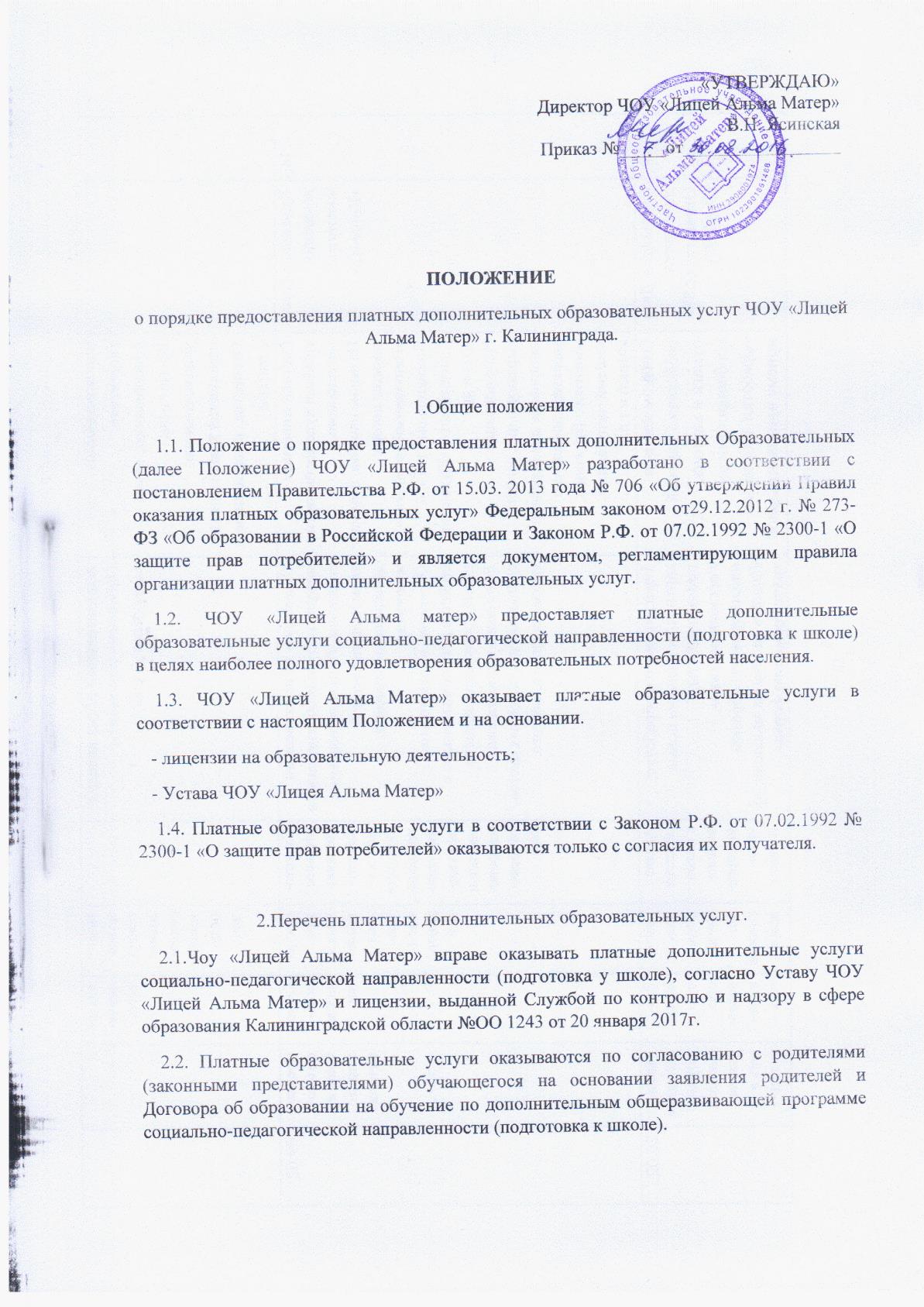 3.Порядок оказания платных образовательных услуг3.1. Для оказания платных образовательных услуг необходимо:    - создать следующие условия: выделить и оборудовать место для проведения занятий, обеспечить кадровый состав, оформить трудовые соглашения(договоры);   - обеспечить родителей (законных представителей) бесплатной, доступной и достоверной информацией, содержащих сведения об объеме, порядке, предоставления платных образовательных услуг, которые предусмотрены Законом РФ от 07.02.1992 № 2300-1 «О защите прав потребителей» и Федеральным законом от 29.12.2012г. «273-ФЗ «Об образовании в Российской Федерации».   3.2. Основанием для оказания платных дополнительных образовательных услуг является Договор об образовании на обучение по общеразвивающей программе социально-педагогической направленности (подготовка к школе) в дальнейшем Договор. В Договоре указывается:   - место заключения Договора и дата заключения Договора;   - полное наименование организации, дата и № лицензии, Исполнителя;   - ФИО, адрес, телефон заказчика: и лица поступающего на обучение;   - предмет Договора;   - взаимодействие сторон;   - стоимость и порядок оплаты;   - порядок изменения и расторжения Договора;   - ответственность Исполнителя, Заказчика;   - срок действия Договора;   - заключительные положения;    3.3. Платные образовательные услуги оказываются на основании приказа директора ЧОУ «Лицей Альма Матер», в котором:   - утверждается перечень платных образовательных услуг, учебный план, расписание занятий, список педагогов для проведения занятий, ответственный за оказание   и качество платных образовательных услуг.	4.Порядок получения и расходования средств   4.1. На оказание платной образовательной услуги директором В.Н. Ясинской, составляется калькуляция.    4.2. Доходы от оказания услуг полностью реинвестируются в ЧОУ «Лицей Альма Матер»   - на оплату коммунальных услуг, заработную плату сотрудникам, развитие материально-технической базы   4.3. Оплата за дополнительные образовательные услуги может производится как в безналичной форме на счет Лицея через банк, так и наличными в кассу Лицея.   4.4. ЧОУ «Лицей Альма Матер» вправе привлекать специалистов для оказания платных дополнительных образовательных услуг на договорной основе и осуществлять оплату труда соответственно с заключенным договором.5. Ответственность сторон   5.1. ЧОУ «Лицей Альма Матер» оказывает услуги в порядке и в сроки, определенные Договором и Положением.    5.2. Родители (законные представители) вправе отказаться от исполнения Договора, если ими обнаружен существенный недостаток оказанных платных образовательных услуг и он не был устранен в установленный срок.   5.3. Деятельность ЧОУ «Лицей Альма Матер» и Заказчика при обнаружении недостатка или существенного недостатка оказания платных дополнительных образовательных услуг регулируется законодательством Российской Федерации и Договором об образовании на обучение по общеразвивающей программе социально-педагогической направленности (подготовка к школе).6.Заключительные положения   6.1. Директор В.Н. Ясинская осуществляет контроль за соблюдением действующего законодательства в части организации платных образовательных услуг.   6.2. Ответственность за деятельность ЧОУ «Лицей Альма Матер» по осуществлению платных образовательных услуг несёт директор В.Н. Ясинская.